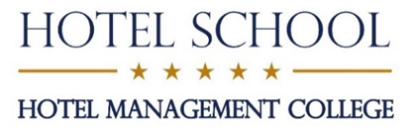 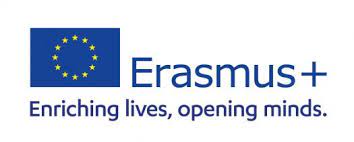 Erasmus VET Specialist Mobility Call-3 “Teaching or training assignments” for VETTeaching StaffErasmus profesionālās izglītības speciālista nodarbību vadīšanas KA1 projektāmobilitāteINCOMING MOBILITY TO Latvia, Riga (HOTEL SCHOOL Hotel Management College) FOR UKRANIAN PARTICIPANTS FLEEING FROM THE WAR IN UKRAINEErasmus Accreditation for Vocational Education and Training 2021.-2027., Nr. 2020-1-LV01-KA120-VET-094506, VIAA Nr. LV01/KA120/VET/2020/007Project 2022 and Agreement 2022 No. 2022-1-LV01-KA121-VET-000055728Call-3 Date: from February 23, 2024, to February 26, 2024.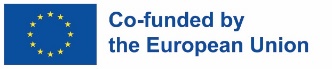 Dear VET Education Specialists: UKRANIANS FLEEING FROM THE WAR IN UKRAINE, SIA "HOTEL SCHOOL" Viesnīcu biznesa koledža (HOTEL SCHOOL Hotel Management College) announces the Call-3 for the participation in the competition for Erasmus+ fundedTeaching assignment mobility in March 2024 in the Erasmus VET Education Project KA1 2022 “VET Education Mobility” in accordance with the agreement No. 2022-1-LV01-KA121-VET-000055728:INCOMING MOBILITY TO Latvia, Riga (HOTEL SCHOOL Hotel Management College)FOR UKRANIAN PARTICIPANTS FLEEING FROM THE WAR IN UKRAINEPlease, prepare your application with the CV, motivation letter and other attachments to participate in the competition and send to the email info@hotelschool.lv starting from February 23, 2024, to February 26, 2024.The objectives of the Erasmus VET Education Accreditation Project and the Call-3 are:Improve foreign language skills (especially English language skills) of vocational education learners, graduates, vocational education specialistsEnhance professional skills and intercultural communication skills of vocational education learners and graduatesFamiliarize to the latest technologies in the hospitality industry by vocational education learners, graduates, vocational education specialistsStrengthen the link between HOTEL SCHOOL and the labour market (employers in EU countries) for promoting the employment of vocational education learners and graduatesFoster the connection of HOTEL SCHOOL with educational institutions of a similar profile in other EU countries for solving common problems. Number of competition mobilities: The competition includes 1 Teaching and TrainingAssignment Mobility of VET education specialist with duration 9 (nine) days.Mobility Schedule: Individual schedule for the mobility will be arranged in March 2024. Place of Mobility: SIA "HOTEL SCHOOL" Viesnīcu biznesa koledža (HOTEL SCHOOL Hotel Management College) in Riga, Latvia.Place of Living: accommodation in a hotel.Teaching Assignment at: SIA "HOTEL SCHOOL" Viesnīcu biznesa koledža (HOTEL SCHOOL Hotel Management College) upon individually developed programme for teaching courses.The participant is offered and the following will be covered: Travel tickets from the place of residence to Riga and from Riga to the place of residence to the maximum limit of 275 EUR in case of standard travel and 320 EUR in case of “green travel”;Accommodation in a hotel;Funding for meals and individual support in amount of 30 EUR per day. The board of the 3 persons will review the applications on February 27, 2024, and will announce the results on February 27, 2024.The board will review the applications in accordance with the following criteria:ERASMUS + VET EDUCATION SPECIALIST (PROFESIONĀLĀS IZGLĪTĪBAS SPECIĀLISTS) TEACHING ASSIGNMENT MOBILITY COMPETITION EVALUATION FORM, Call-3 from February 23, 2024, to February 26, 2024.INCOMING MOBILITY TO Latvia, Riga (HOTEL SCHOOL Hotel Management College) FOR UKRANIAN PARTICIPANTS FLEEING FROM THE WAR IN UKRAINESignatures of Board members:_______________________________ / 		/_______________________________ / 		/_______________________________ / 		/Date: ________________________________________The priority will be given to the vocational education specialists (VET teaching staff) who:
- have fewer opportunities (for example, participant with disability, mental or other healthdisorders, student with children, with the status of a low-income person, and other(according to Erasmus definitions);- are motivated to participate, to achieve tasks and goals;- have an understanding of the project, project goals and objectives;- have the conformity of travel and residence documents to the preparatory activities forparticipation in the project at the time of selection;- have the conformity of the travel and residence document for the project activity period;- are fit to achieve the purpose and / or objectives of the project.ConfirmationI, the undersigned, hereby certify that my travel documents (passport) are valid until June 30, 2024, the information provided in the application as well as submitted documents are true and accurate.Declaration of consentI, the undersigned, give a permission to HOTEL SCHOOL Viesnīcu biznesa koledža (as a personal data controller, registration number: 40103277684, address: 3 Smilšu Street, Riga, LV-1050, Latvia, phone: (+371) 67213037, e-mail: info@hotelschool.lv) to collect, process and use my data, including photo images, video recordings, as well as textual content created by me about my mobility experience within the framework of Erasmus project No. 2022-1-LV01-KA121-VET-000055728,  hereinafter referred to as the Materials. I waive all remuneration for the use of the aforementioned Materials for the purposes of disseminating the results of the project and information about the services provided by "HOTEL SCHOOL" Hotel Management College. I am informed and agree that my personal data will be entered for the purpose of registering mobility in the Beneficiary Module system maintained by the European Commission (The controller of personal data processing carried out in the framework of Erasmus+ and the European Solidarity Corps programme is the European Commission (Directorate-General for Education, Youth, Sport and Culture), contact details: data-protection-officer@ec.europa.eu.   Information on the processing of personal data by the European Commission is available here: data-protection-officer@ec.europa.eu. Information on the processing of personal data by the European Commission is available here: https://webgate.ec.europa.eu/). I have been informed that I have the right to withdraw my consent to the collection, processing and use of my data in writing at any time. HOTEL SCHOOL Hotel Management College will evaluate my claim according to its legal interests. If the personal data are no longer necessary for the pre-defined processing purposes, they will be deleted.Place and date                                                                     Signature of the applicantNrApplicant1.Applicant's name, surname2.Date of application3.An Ukrainian civilian fleeing from the war in Ukraine and arriving to Latvia after February 24, 2022 (yes / no)4.1.VET EDUCATION SPECIALIST, registered in the education institution in Ukraine (yes / no)4.2.VET TEACHER, registered in the education institution in Ukraine (yes / no)5.Motivation for participation, achievement of objectives and goals (yes / no)6.Understanding of the Project, project goals and objectives (yes / no)7.Compliance of travel and residence documents for project participation at the time of selection (yes / no)8.Compliance of the travel and residence documents for the project activity period (yes / no / will / probably will be)9.Compliance with the project objective and / or objectives (yes / no)10.Already participated as an Erasmus + mobility participant at HOTEL SCHOOL Hotel Management College (yes / no)11.Decision (approve / reject)PhotoApplication for participation inIncoming Mobility to Riga, Latvia (HOTEL SCHOOL Hotel Management College) for Ukrainian participants fleeing from the war in UkraineApplication for participation inIncoming Mobility to Riga, Latvia (HOTEL SCHOOL Hotel Management College) for Ukrainian participants fleeing from the war in UkraineApplication for participation inIncoming Mobility to Riga, Latvia (HOTEL SCHOOL Hotel Management College) for Ukrainian participants fleeing from the war in UkraineApplication for participation inIncoming Mobility to Riga, Latvia (HOTEL SCHOOL Hotel Management College) for Ukrainian participants fleeing from the war in UkraineApplication for participation inIncoming Mobility to Riga, Latvia (HOTEL SCHOOL Hotel Management College) for Ukrainian participants fleeing from the war in UkraineApplication for participation inIncoming Mobility to Riga, Latvia (HOTEL SCHOOL Hotel Management College) for Ukrainian participants fleeing from the war in UkraineApplication for participation inIncoming Mobility to Riga, Latvia (HOTEL SCHOOL Hotel Management College) for Ukrainian participants fleeing from the war in UkraineApplication for participation inIncoming Mobility to Riga, Latvia (HOTEL SCHOOL Hotel Management College) for Ukrainian participants fleeing from the war in UkraineApplication for participation inIncoming Mobility to Riga, Latvia (HOTEL SCHOOL Hotel Management College) for Ukrainian participants fleeing from the war in UkraineApplication for participation inIncoming Mobility to Riga, Latvia (HOTEL SCHOOL Hotel Management College) for Ukrainian participants fleeing from the war in UkraineApplication for participation inIncoming Mobility to Riga, Latvia (HOTEL SCHOOL Hotel Management College) for Ukrainian participants fleeing from the war in UkrainePhotoName:Name:Name:Name:Name:Surname:Surname:Surname:Surname:Surname:Surname:PhotoAddress:Address:Address:Address:Address:Date of Birth:Date of Birth:Date of Birth:Date of Birth:Date of Birth:Date of Birth:PhotoPhone No:Phone No:Phone No:Phone No:Phone No:E-mail:E-mail:E-mail:E-mail:E-mail:E-mail:Organisation’s NameJob TitleMain TasksKnowledge of foreign languagesIndicate the level of language proficiencyA-Beginner, B-Intermediate,C-AdvancedLanguageSpeakingSpeakingSpeakingReadingReadingReadingReadingWritingWritingWritingKnowledge of foreign languagesIndicate the level of language proficiencyA-Beginner, B-Intermediate,C-AdvancedABCAABCABCKnowledge of foreign languagesIndicate the level of language proficiencyA-Beginner, B-Intermediate,C-AdvancedEnglishKnowledge of foreign languagesIndicate the level of language proficiencyA-Beginner, B-Intermediate,C-AdvancedRussianKnowledge of foreign languagesIndicate the level of language proficiencyA-Beginner, B-Intermediate,C-Advanced(specify)Knowledge of foreign languagesIndicate the level of language proficiencyA-Beginner, B-Intermediate,C-Advanced(specify)Acquired qualification (academic degrees/professional development courses/etc.)Name of education institutionName of education institutionName of education institutionName of education institutionAcquired qualification/YearAcquired qualification/YearAcquired qualification/YearAcquired qualification/YearAcquired qualification/YearAcquired qualification/YearAcquired qualification/YearAcquired qualification (academic degrees/professional development courses/etc.)Acquired qualification (academic degrees/professional development courses/etc.)Acquired qualification (academic degrees/professional development courses/etc.)Previous experience in international projectsName of the projectName of the projectName of the projectName of the projectMain tasks performed/YearMain tasks performed/YearMain tasks performed/YearMain tasks performed/YearMain tasks performed/YearMain tasks performed/YearMain tasks performed/YearPrevious experience in international projectsPrevious experience in international projectsPrevious experience in international projectsPlanned mobility periodfrom ________________  to   ________________from ________________  to   ________________from ________________  to   ________________from ________________  to   ________________from ________________  to   ________________from ________________  to   ________________from ________________  to   ________________from ________________  to   ________________from ________________  to   ________________from ________________  to   ________________from ________________  to   ________________Attachments: CV Motivation letter☐ Other CV Motivation letter☐ Other CV Motivation letter☐ Other CV Motivation letter☐ Other CV Motivation letter☐ Other CV Motivation letter☐ Other CV Motivation letter☐ Other CV Motivation letter☐ Other CV Motivation letter☐ Other CV Motivation letter☐ Other CV Motivation letter☐ Other